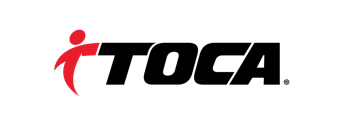 TOCA Cares Fund Donation Form - Fund # 246175Date: __________________Please PRINT in black ink and complete ALL required information*Full Name: _________________________________________________________________________________*Address: ________________________________*City_________________*State_____*ZipCode___________*Phone Number: (______) ___________________*Email (for receipts) _________________________________Check Information Make checks payable to ProvisionBridge, memo:  TOCA Cares Fund #246175 Name of account holder: ______________________________________________________________________Amount: $________________________________Check Number: ____________________________________Credit Card Information–Please note that Heartland Payment Processing (for ProvisionBridge) may appear as vendor on your credit card statement.  Visa   MC   AMX   Discover  Card Number______________________________________________Amount $ ________________________	  one –time _____           monthly recurring _____Expiration Date ______ 3-digit V-Code (back of card) _____ 4-digit AMX   V-code (front of card) ______Name on Card (please print) __________________________________________________________________Billing Address (if different than above) ________________________________________________________City _______________________________ State/Province _____________ Country ________Zip__________*_________________________________      ______________  Authorization Signature for Credit Cards                                                                     DatePlease return to:  mary@ProvisionBridge.org or ProvisionBridge, PO Box 157, Tallulah Falls, Ga  30573